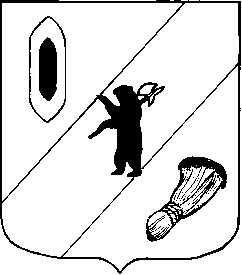 АДМИНИСТРАЦИЯ  ГАВРИЛОВ-ЯМСКОГОМУНИЦИПАЛЬНОГО  РАЙОНАПОСТАНОВЛЕНИЕ06.02.2011   № 123О порядке определения перечней особо ценного движимого имущества автономных и бюджетных учреждений Гаврилов-Ямского муниципального района(в редакции постановления Администрации МРот 13.07.2012   № 1046) Руководствуясь пунктом 3 части 2 статьи 31 Федерального закона от 08.05.2010 г. № 83-ФЗ «О внесении изменений в отдельные законодательные акты Российской Федерации в связи с совершенствованием правового положения государственных (муниципальных) учреждений», постановлением Правительства РФ от 26.07.2010 г. № 538 «О порядке отнесения имущества автономного или бюджетного учреждения к категории особо ценного движимого имущества», статьей 38 Устава Гаврилов-Ямского муниципального района,ПОСТАНОВЛЯЮ:1. Утвердить порядок определения перечней особо ценного движимого имущества автономных и бюджетных учреждений Гаврилов-Ямского муниципального района (Приложение 1).2. Поручить Управлению по имущественным и земельным отношениям Администрации Гаврилов-Ямского муниципального района принятие решений об отнесении движимого имущества существующих бюджетных учреждений Гаврилов-Ямского муниципального района к особо ценному движимому имуществу и утверждение перечней особо ценного движимого имущества существующих бюджетных учреждений Гаврилов-Ямского муниципального района. 3. Руководителям муниципальных бюджетных учреждений Гаврилов-Ямского муниципального района в срок до 16.02.2011 представить в Управление по имущественным и земельным отношениям для утверждения согласованные перечни имущества, закрепленного на праве оперативного управления за учреждением и подлежащего отнесению к особо ценному движимому имуществу учреждения на бумажном и электронном носителях по форме, приложение 2. 4. Заместителям Главы Администрации муниципального района, руководителям структурных подразделений Администрации муниципального района обеспечить в установленный срок согласование перечней имущества, подлежащего отнесению к особо ценному движимому имуществу подведомственных учреждений. 5. Признать утратившим силу постановление Главы Администрации Гаврилов-Ямского муниципального района 16.04.2008 г. № 306 «О порядке определения видов особо ценного движимого имущества автономных учреждений Гаврилов-Ямского муниципального района».6. Контроль за исполнением постановления возложить на первого заместителя Главы Администрации  Гаврилов-Ямского муниципального района Серебрякова В.И.7. Постановление вступает в силу с момента подписания.8. Данное постановление опубликовать в печати и на официальном сайте Администрации Гаврилов-Ямского муниципального района в сети Интернет.Глава Администрациимуниципального района						Н.И.БирукПриложение 1 к постановлению  Администрации Гаврилов-Ямского муниципального района от  06.02.2011 г. № 123Порядок определения перечней особо ценного движимого имущества автономных и бюджетных учреждений Гаврилов-Ямского муниципального района(в редакции постановления Администрации МР от 13.07.2012   № 1046)1. При определении перечней особо ценного движимого имущества автономных или бюджетных учреждений Гаврилов-Ямского муниципального района включению в состав такого имущества подлежат:- движимое имущество, балансовая стоимость которого превышает 50 000 рублей;- иное движимое имущество, без которого осуществление автономным или бюджетным учреждением предусмотренных его уставом основных видов деятельности будет существенно затруднено и (или) которое отнесено к определенному виду особо ценного движимого имущества постановлением Главы Администрации Гаврилов-Ямского муниципального района или распоряжением Управления по имущественным отношениям Администрации Гаврилов-Ямского муниципального района;- имущество, отчуждение которого осуществляется в специальном порядке, установленном законами и иными нормативными правовыми актами Российской Федерации.2. Перечень особо ценного движимого имущества определяется:- при создании автономного или бюджетного учреждения Гаврилов-Ямского муниципального района;- при изменении типа существующего казенного учреждения в целях создания бюджетного учреждения;- при изменении типа существующего бюджетного или казенного учреждения в целях создания автономного учреждения, а также изменение  типа существующего автономного учреждения в целях создания бюджетного учреждения.3. Перечень особо ценного движимого имущества муниципального бюджетного или автономного учреждения Гаврилов-Ямского района при его создании утверждается постановлением Администрации Гаврилов-Ямского муниципального района одновременно с утверждением устава создаваемого учреждения.4. Закрепление особо ценного движимого имущества за муниципальным бюджетным или автономным учреждением Гаврилов-Ямского района при его создании осуществляет Управление по имущественным и земельным отношениям Гаврилов-Ямского муниципального района путем принятия распоряжения Управления с обязательным указанием о включении закрепляемых объектов в перечень особо ценного движимого имущества учреждения и оформлением актов приема-передачи имущества.5. Исключение объектов из перечня особо ценного движимого имущества муниципального бюджетного или автономного учреждения Гаврилов-Ямского района осуществляется путем принятия распоряжения Управления по имущественным и земельным отношениям о списании, отчуждении, изъятии муниципального имущества с одновременным указанием учреждению об исключении списываемых, отчуждаемых, изымаемых объектов из перечня особо ценного движимого имущества учреждения.6. При принятии решения о закреплении на праве оперативного управления за автономным или бюджетным учреждением движимого имущества одновременно принимается решение об отнесении указанного имущества к категории особо ценного движимого имущества.Включение в перечень особо ценного движимого имущества муниципального бюджетного или автономного учреждения Гаврилов-Ямского района имущества, закрепляемого за учреждением на праве оперативного управления, осуществляется на основании распоряжения Управления по имущественным и земельным отношениям Администрации МР о закреплении имущества за учреждением и о внесении дополнений в перечень особо ценного движимого имущества учреждения.7. При принятии учредителем решения о выделении автономному или бюджетному учреждению средств на приобретение движимого имущества одновременно принимается решение об отнесении указанного имущества к категории особо ценного движимого имущества.После приобретения имущества Учреждением за счет средств, выделенных ему Учредителем на приобретение особо ценного движимого имущества, руководитель Учреждения обращается с заявлением в Управление по имущественным и земельным отношениям о внесении приобретенного имущества в реестр муниципального имущества Гаврилов-Ямского муниципального района и о включении имущества в перечень особо ценного движимого имущества учреждения.В заявлении указываются следующие сведения о приобретенном имуществе: - дата приобретения; - цена приобретения; - полное наименование имущества; - характеристики имущества (марка, модель, дата изготовления и т.п.)- присвоенный инвентарный номер.К заявлению должно быть приложено решение учредителя о выделении учреждению средств на приобретение имущества и об отнесении имущества к категории особо ценного движимого имущества.Включение в перечень особо ценного движимого имущества муниципального бюджетного или автономного учреждения Гаврилов-Ямского района имущества, приобретенного учреждением за счет средств, выделенных ему учредителем, осуществляется на основании распоряжения Управления по имущественным и земельным отношениям о внесении дополнений в перечень особо ценного движимого имущества учреждения.»8. Муниципальное бюджетное или автономное учреждение самостоятельно ведет перечень особо ценного движимого имущества учреждения на основании данных бухгалтерского учета учреждения.В перечень особо ценного движимого имущества включаются сведения о полном наименовании объекта, его балансовой стоимости, об инвентарном (учетном) номере (при его наличии), а так же номере и дате распоряжения управления по имущественным и земельным отношениям о закреплении имущества на праве оперативного управления и (или) о включении его в перечень особо ценного движимого имущества учреждения.Приложение 2 к постановлению  Администрации Гаврилов-Ямского муниципального района от  06.02.2011 г. № 123«Согласовано»Заместитель Главы Администрации Гаврилов-Ямского муниципального района(Руководитель структурного подразделения Администрации МР), курирующий работу учреждения« ___» ________2011 г   ________________Дата, Подпись Переченьобъектов движимого имущества, закрепленного на праве оперативного управления за муниципальным бюджетным учреждением Гаврилов-Ямского муниципального района  и подлежащего отнесению к особо ценному движимому имуществу учрежденияПолное наименование учреждения согласно устава _____________________________ _________________________________________________________________Адрес учреждения _______________________________________________________________________________________________________________________________ОГРН учреждения       Руководитель учреждения________Главный бухгалтер учреждения №Наименование имущества, его характеристикаИнвентарный номерБалансовая (первоначальная) стоимость, руб.Остаточная стоимость, на 01.02.2011руб.Итого:Итого: